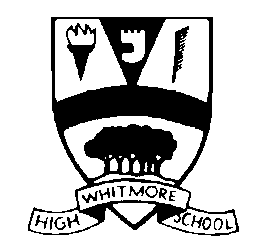 October 2018Dear ColleagueTEACHER OF COMPUTER SCIENCE – Maternity Leave Post, Fixed Term One YearThank you for your enquiry about the above post.  I hope you will find the enclosed details helpful and that if they appeal to you and you feel you would like to make a contribution to developments at this school, you will feel encouraged to apply.  If you would like any further information please contact me.  The closing date is at 9.00am on Monday 15th October and we shall be shortlisting soon after that date. When applying, please complete all sections of the application form and ensure that you do not leave any gaps in your qualification/work history and that you give details of any periods not accounted for by full time employment, education or training.  Forms with missing sections and/or gaps may not be considered. is committed to safeguarding and promoting the welfare of young people.  We expect all staff to share this commitment.  The successful applicant will be required to undertake an Enhanced DBS check. A copy of the school’s CP Policy is available on the school website.I regret it will not be possible to notify you if your application has been unsuccessful, but thank you now for showing an interest in the school.I look forward to hearing from you.Yours sincerelySusan HammondHeadteacherEmail - secretary@whitmore.harrow.sch.ukWHITMORE HIGH SCHOOLTEACHER OF COMPUTER SCIENCETemporary Maternity Leave Post – one yearJOB DESCRIPTIONAt the heart of a successful school is the provision of high quality teaching, the effective use of resources, improving standards of achievement for all students, and the promotion of students’ personal development and well-being.  A subject teacher plays a key part in this provision by a commitment to the school’s ethos, by working effectively in subject and pastoral teams, and by delivering high standards of teaching and learning and personal care.  In this way, s/he assists the school in reaching its targets and objectives.JOB PURPOSETo teach pupils across the full age and ability range present in the school in order to ensure the highest possible standards of pupil achievement, personal development, and well-being.REPORTING The post holder will report to the specified Head of Department and Head of Year.WORKING TIME AND CONDITIONSThese will be as specified in the latest School Teachers Pay and Conditions DocumentThe post holder will continue to meet, maintain, and build upon, as appropriate:the National Standards for QTS as laid down by the Training and Development Agency, relating toProfessional values and practiceTeachingKnowledge and understandingthe Induction Standardsthe Threshold Standards(Please see www.tda.gov.uk)ACCOUNTABILITIESTo promote and be committed to the school’s aims and objectivesTo maintain and contribute to the development of school policiesTo promote and be committed to securing high expectations for learning and the raising of achievementTo work with teachers in the department to create resources and support extra-curricular activities that develop entrepreneurial skills in the studentsWithin school and subject policies, to:Effectively teach National and School CurriculaSet appropriate homeworkMark work, assess, record, track and report student progress, using available dataProvide a stimulating learning environmentHave due regard for maintaining health and safety and security in the areas s/he usesContribute to department and school enrichment programmesTo be a member of a pastoral team and, if required, a form tutor carrying out the associated responsibilitiesTo assist with the effective operation of subject and year teams by, individually and with others:Developing schemes of work, resources, teaching and learning strategiesContributing to team review, monitoring and evaluation, and the development of working practicesParticipating in working groups, ad hoc projectsTo participate positively in professional development activitiesTo participate positively and cooperatively in the school’s scheme for AppraisalTo uphold the school’s policies and procedures regarding the safeguarding of all young people, equal opps and health and safetyOther Specific DutiesTo undertake any other duty as specified by the STPCD not mentioned in the aboveTo comply with any reasonable request from a manager to undertake work of a similar level that is not specified in the job descriptionThe job description is current at the date shown, but, in consultation with you may be changed by the Headteacher to meet changing regulations or circumstances.  These would be commensurate with the grade and title of the post.PERSON SPECIFICATIONWhoever is appointed will need:To be a well qualified teacher of Computer ScienceTo be able teach Computing to A Level is essentialTo have a sound knowledge of Computing and current issues in this area, including the use of ICT in effective teaching and learningTo be willing to experiment with and apply new approaches to teaching and learningTo help create an environment that values feedback from all in order to improve student learning and motivationTo be interested in children as individuals, in how they learn and in a collaborative approach to learningTo be aware of appropriate strategies for mixed-attainment teaching and adapt to the varying demands of each classroom situationTo be able to build good-humoured working relationships with many colleaguesTo believe in the importance of teamwork, both at departmental and whole school levelsTo be committed to the comprehensive ideal, to the principles and practice of equal opportunities and of mixed-attainment teaching To be aware of, and committed to, the safeguarding of all young peopleTo be aware of, and committed to, health and safety at workOctober 2018